В  соответствии с Федеральным  законом от 24 июня 1999  № 120-ФЗ        «Об основах системы профилактики безнадзорности и правонарушений несовершеннолетних», Законом Самарской области от 30 декабря 2005 №246-ГД  «О комиссиях по делам несовершеннолетних и защите их прав на территории Самарской области», постановлением Правительства Российской Федерации от 06 ноября 2013 № 995 «Об утверждении примерного положения о комиссиях по делам несовершеннолетних и защите их прав»ПОСТАНОВЛЯЮ:Внести в постановление администрации городского округа Кинель Самарской области от 27 декабря 2016  № 3900 «Об утверждении Положения о комиссии по делам несовершеннолетних и защите их прав администрации городского округа Кинель» (с изменениями от 12 октября 2017 г., 30 марта 2018 года) следующие дополнения: Пункт 5.1  раздела 5 дополнить абзацами следующего содержания:«рассматривают вопросы, связанные с отчислением несовершеннолетних обучающихся из организаций, осуществляющих образовательную деятельность, в случаях, предусмотренных Федеральным законом от 29 декабря 2012 года № 273-ФЗ «Об образовании в Российской Федерации», и иные вопросы, связанные с их обучением; обеспечивают оказание помощи в бытовом устройстве несовершеннолетних, освобожденных из учреждений уголовно-исполнительной системы либо вернувшихся из специальных учебно-воспитательных учреждений, содействие в определении форм устройства других несовершеннолетних, нуждающихся в помощи государства, оказание помощи по трудоустройству несовершеннолетних (с их согласия), а также осуществление иных функций по социальной реабилитации несовершеннолетних, которые предусмотрены законодательством Российской Федерации и законодательством субъектов Российской Федерации;осуществляют иные полномочия, которые предусмотрены законодательством Российской Федерации и законодательством субъектов Российской Федерации». Дополнить  раздел 5 пунктом 5.2  следующего содержания: «5.2.  Комиссии по делам несовершеннолетних и защите их прав наряду с проведением индивидуальной профилактической работы вправе принять решение в отношении несовершеннолетних, занимающихся бродяжничеством или попрошайничеством, употребляющих наркотические средства или психотропные вещества без назначения врача либо употребляющих одурманивающие вещества, алкогольную и спиртосодержащую продукцию, совершивших правонарушение до достижения возраста, с которого наступает административная ответственность, родителей или иных законных представителей несовершеннолетних в случаях совершения ими в присутствии несовершеннолетнего противоправных и (или) антиобщественных действий, оказывающих отрицательное влияние на поведение несовершеннолетнего, о проведении разъяснительной работы по вопросу о недопустимости совершения действий, ставших основанием для применения меры воздействия, и правовых последствиях их совершения».  Официально опубликовать настоящее постановление  в газетах «Кинельская жизнь» или «Неделя Кинеля» и разместить  на официальном сайте администрации городского округа Кинель Самарской области в информационно-телекоммуникационной сети «Интернет» (кинельгород.рф) в подразделе «Официальное опубликование» раздела «Информация». Настоящее  постановление  вступает в силу на следующий день после дня его официального опубликования. Контроль за исполнением настоящего постановления возложить на заместителя Главы городского округа по социальным вопросам                      (Жиганова С.Ю.).И.о. Главы городского округа                                                        А.А. ПрокудинЖиганова 21370ЛИСТ СОГЛАСОВАНИЯк проекту постановления администрации городского округа Кинель Самарской области «О внесении дополнений в постановление от 27 декабря 2016 № 3900 «Об утверждении Положения о комиссии по делам несовершеннолетних и защите их прав администрации городского округа Кинель»  (с изменениями от 12 октября 2017, 30 марта 201).Уважаемый Валентин Александрович!Администрация городского округа Кинель Самарской области, рассмотрев с участием старшего помощника Кинельского межрайонного прокурора О.В.Маштаковой протест Кинельской межрайонной прокуратуры Самарской области от 22.10.2018 года  № 21-104-82п-2018 на постановление администрации городского округа Кинель Самарской области от 27.12.2016 № 3900 «Об утверждении Положения о комиссии по делам несовершеннолетних и защите их прав администрации городского округа Кинель Самарской области», сообщает об удовлетворении протеста.Направляем Вам проект постановления администрации городского округа Кинель Самарской области «О внесении дополнений в постановление администрации городского округа Кинель Самарской области от 27.12.2016 № 3900 «Об утверждении Положения о комиссии по делам несовершеннолетних и защите их прав администрации городского округа Кинель Самарской области» (с изменениями от 12.10.2017, от 30.03.2018).О принятии указанного проекта постановления администрации городского округа Кинель Самарской области Вам будет сообщено дополнительно. Приложение: на 3 л., в 1 экз.И.о. Главы городского округа                                                        А.А. ПрокудинЖиганова 21370Российская ФедерацияСамарская областьАДМИНИСТРАЦИЯгородского округа  КинельПОСТАНОВЛЕНИЕот _____________ № ______О внесении дополнений в постановление администрации городского округа Кинель Самарской области от 27 декабря 2016 № 3900 «Об утверждении Положения о комиссии по делам несовершеннолетних и защите их прав администрации городского округа Кинель» (с изменениями от 12 октября 2017, 30 марта 2018).ПРОЕКТЗанимаемая должностьРоспись, дата согласованияФамилия, инициалыЗаместитель Главы городского округа по социальным вопросамС.Ю.ЖигановаНачальник юридического отдела аппарата администрацииС.Р.РысаеваРоссийская ФедерацияСамарская область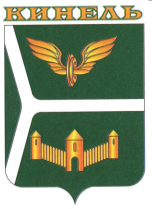 АДМИНИСТРАЦИЯгородского округа Кинель446430, г. Кинель, ул. Мира, д. 42а,телефон/факс (84663) 6–18–50, 2–15–70http://www.kinelgorod.rue–mail: kineladmin@yandex.ru___________ № ________Кинельскому межрайонному прокурорустаршему советнику юстицииВ.А.Гордееву